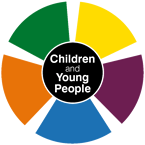 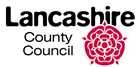 LANCASHIRE CAF CLOSURE REQUEST FORMSection 1:  Details of Child/Young PersonSection 2:  Details of the person completing the CAF Closure Request FormSection 3:  Closure details	Please tick the reason for closure and then identify all unmet needs and risks, providing evidence how these have been addressed within the closure summaryPlease send your completed form to caf@lancashire.gov.uk if you wish to encrypt your email and are unsure about this process please contact 01772 535636 or email caf@lancashire.gov.uk for adviceSurnameForenameAliasDOB/EDDGender (M/F)CAF URNNameRoleTelAgencyEmailClosure Date:Are you the Lead Professional?  Y  N  Y  NIf not, please state your role in the CAF process:If not, please state your role in the CAF process:If not, please state your role in the CAF process:Has a home visit been completed prior to closure?Has a home visit been completed prior to closure?  Y  NIf yes, please provide the date of the last 
home visit:If yes, please provide the date of the last 
home visit:If not, what was the date of the last home 
visit completed?If not, what was the date of the last home 
visit completed?Date final STAR has been completedDate final STAR has been completed  Plan Completed   Please evidence (ensure you highlight where you have signposted to other agencies and/or where the child/family continue to access ongoing support via other agencies):  Step Up to Children's Social Care (Referral has been accepted)  Step Up to Children's Social Care (Referral has been accepted)Name of allocated Social Worker:Please evidence reason for step up to Children's Social Care:Please evidence reason for step up to Children's Social Care:  Consent Withdrawn   Please confirm:  Consent Withdrawn   Please confirm:The case stepped up to Children's Social Care as a result of withdrawn consent  Y  NThe case stepped down (signposted to other agencies) as a result of withdrawn consent  Y  N  Moved out of Area  Moved out of AreaHave the relevant professionals in the new area been notified that there is a CAF in place for this child/young person?  Y  NPlease EvidencePlease Evidence  Child DeathLead Professional SignatureDate(LP) Managers SignatureDateParent/Carer/Young Person signatureDate